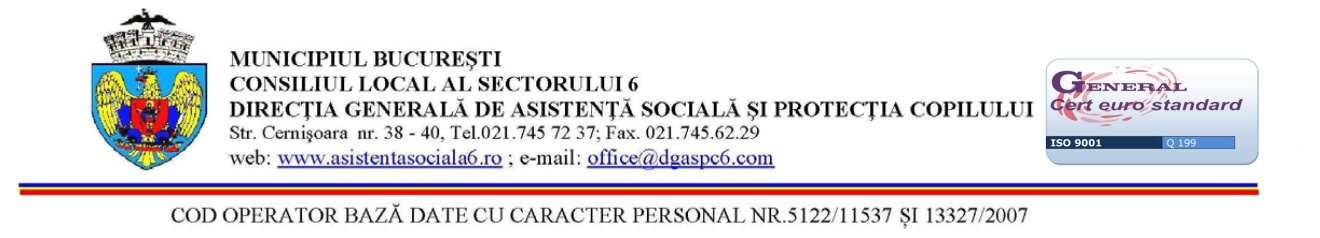 D.G.A.S.P.C. SECTOR 6CENTRUL DE ZI “PINOCHIO”ALEEA COMPOZITORILOR NR.18BUCUREŞTI                                                                                                      APROBAT                                                                         DIRECTOR GENERAL ADJUNCT                                                                                        IONUȚ POPA                                                                                                  DOAMNĂ  DIRECTOR,              Subsemnatul (a)…………………………………………………………………...domiciliat în………………………………..str……………………………………….........nr.………bloc................sc...................et.................ap..............sector……..Telefon…………………………………….., Email…………………………………….             Vă rog să aprobaţi înscrierea fiului meu/fiicei mele……………………………….……………......., în vârsta de……………. la Centrul de zi “Pinochio”, începând cu data de .........................Motivul solicitării este..................................................................................................................................................................................................................................................................................................................................................................................................................................................................................................................................................................................................................................................................................................                                                                                             Data şi semnătura părintelui                                                                                              ................................................